Группа БУ 6ОРУНаклоны, вращения, повороты головыУпражнения для мышц рук и плечевого пояса: круговые движения прямыми руками с большой амплитудой и максимальной скоростью; маховые движения руками в наклоне вперед.Наклоны туловища, круговые вращения туловищем, повороты туловища, Упражнения для стопы, передней, задней и внутренней поверхности ног. Поднимание на носки; приседания; отведения, приведения и махи ногой в переднем, заднем, боковом направлениях; выпады, пружинистые покачивания в выпаде.Комплекс упражнений  с резиновыми амортизаторами (выполнять по мере возможности при  наличии гимнастической стенки дома, не нарушая техники безопасности)Стоя спиной к гимнастической стенке (амортизатор укреплен на уровне плеч), руки за головой, движение руками из-за головы вверх и вперед. То же одной рукой (правой и левой). То же, но амортизатор укреплен на нижней рейке, а занимающийся стоит у самой стенки. Движение рук вверх, затем вперед. Стоя на амортизаторе, руки внизу — поднимание рук через стороны вверх, поднимание прямых рук вверх и отведение назад. То же, но круги руками.Комплекс упражнений с мячом: - Выполнить низкий дриблинг мяча в пол (10–20 см) двумя руками на месте. - подбросить вверх – поймать в стойке сверху, подбросить - поймать в стойке снизу - то же, но поймать на одну руку - Жонглирование мяча с руки на руку сидя на полу и лежа на спине - то же, но передача двумя руками сверху. -из и.п. стоя, перейти в и.п. лежа, выполняя передачу двумя руками сверхуОтжимание, подъём туловища из положения лежаГруппа БУ 1 ОРУ 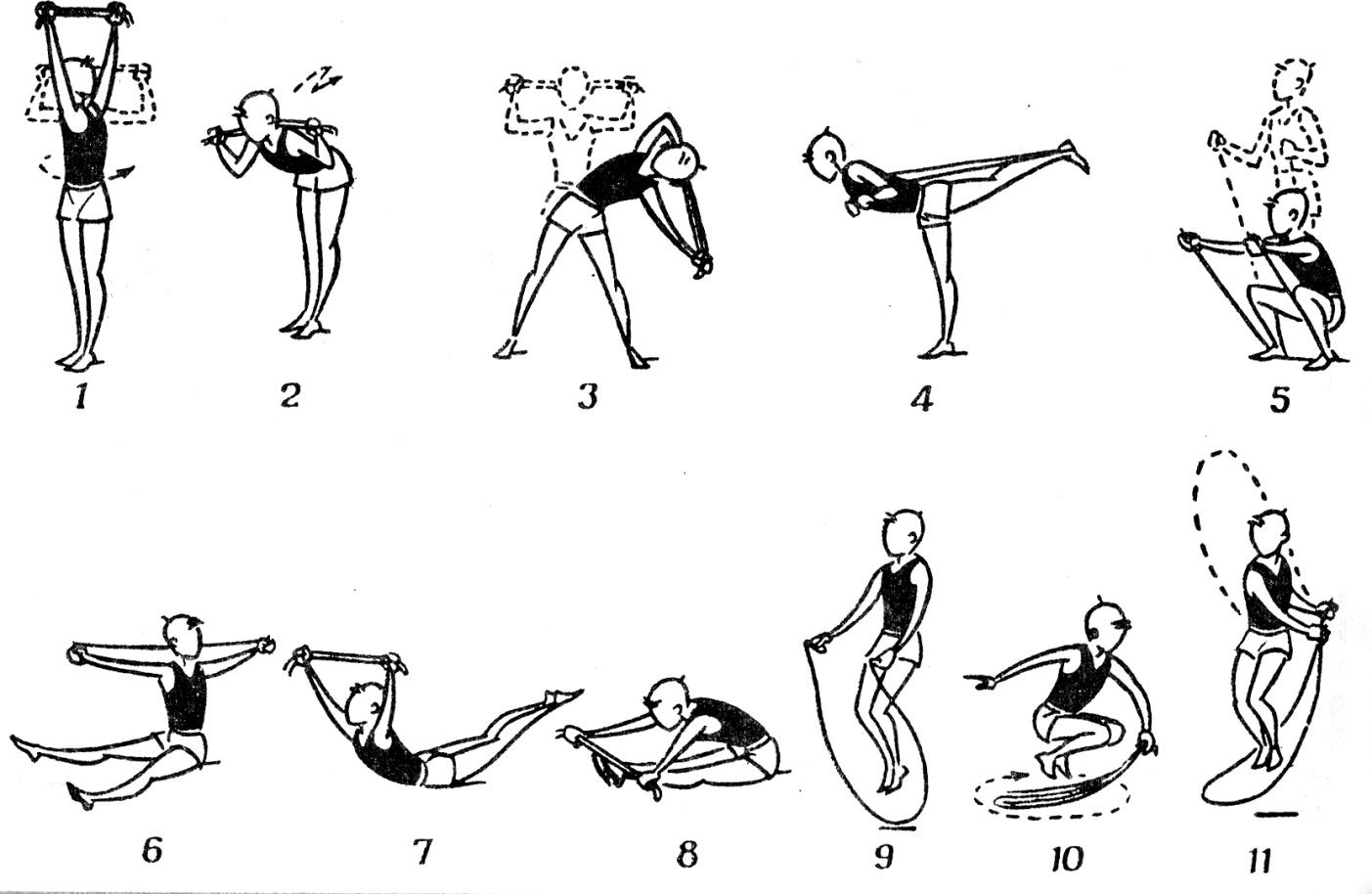 Стойки волейболиста - имитацияИмитация передачи сверху, снизу Комплекс упражнений с мячом: - Обхватить мяч (имитация положения кистей на мяче). - Поднять мяч с пола, сохраняя положение кистей на мяче. - Выполнить низкий дриблинг мяча в пол (10–20 см) двумя руками на месте. - подбросить вверх – поймать в стойке сверху, подбросить - поймать в стойке снизу - то же, но поймать на одну руку - Жонглирование мяча с руки на руку сидя на полу и лежа на спине - то же, но передача двумя руками сверху. -из и.п. стоя, перейти в и.п. лежа и обратно, выполняя передачу двумя руками сверху Отжимание, подъём туловища из положения лежа